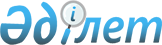 О внесении изменений в решение Аксуского районного маслихата от 19 декабря 2014 года № 37-233 "О бюджете Аксуского района на 2015-2017 годы"
					
			Утративший силу
			
			
		
					Решение Аксуского районного маслихата Алматинской области от 09 декабря 2015 года № 46-285. Зарегистрировано Департаментом юстиции Алматинской области 14 декабря 2015 года № 3621. Утратило силу решением Аксуского районного маслихата Алматинской области от 17 марта 2017 года № 12-57      Сноска. Утратило силу решением Аксуского районного маслихата Алматинской области от 17.03.2017 № 12-57 (вводится в действие по истечении десяти календарных дней после дня его первого официального опубликования).

      В соответствии с пунктом 5 статьи 109 Бюджетного Кодекса Республики Казахстан от 4 декабря 2008 года, подпунктом 1) пункта 1 статьи 6 Закона Республики Казахстан от 23 января 2001 года "О местном государственном управлении и самоуправлении в Республике Казахстан", Аксуский районный маслихат РЕШИЛ:

      1. Внести в решение Аксуского районного маслихата от 19 декабря 2014 года № 37-233 "О бюджете Аксуского района на 2015-2017 годы" (зарегистрированного в Реестре государственной регистрации нормативных правовых актов 29 декабря 2014 года № 2986, опубликованного в районной газете "Аксу онири" от 10 января 2015 года № 2 (9738), от 17 января 2015 года № 3 (9739), в решение Аксуского районного маслихата от 6 февраля 2015 года № 38-239 "О внесении изменений в решение Аксуского районного маслихата от 19 декабря 2014 года № 37-233 "О бюджете Аксуского района на 2015-2017 годы" (зарегистрированного в Реестре государственной регистрации нормативных правовых актов 17 февраля 2015 года № 3059, опубликованного в районной газете "Аксу онири" от 28 февраля 2015 года № 9(9745), в решение Аксуского районного маслихата от 27 мая 2015 года № 41-256 "О внесении изменений в решение Аксуского районного маслихата от 19 декабря 2014 года № 37-233 "О бюджете Аксуского района на 2015-2017 годы" (зарегистрированного в Реестре государственной регистрации нормативных правовых актов 9 июня 2015 года № 3207, опубликованного в районной газете "Аксу онири" от 20 июня 2015 года № 25(9761), в решение Аксуского районного маслихата от 7 сентября 2015 года № 44-272 "О внесении изменений в решение Аксуского районного маслихата от 19 декабря 2014 года № 37-233 "О бюджете Аксуского района на 2015-2017 годы" (зарегистрированного в Реестре государственной регистрации нормативных правовых актов 11 сентября 2015 года № 3407, опубликованного в районной газете "Аксу онири" от 25 сентября 2015 года № 39(9775), в решение Аксуского районного маслихата от 9 ноября 2015 года № 45-279 "О внесении изменений и дополнений в решение Аксуского районного маслихата от 19 декабря 2014 года № 37-233 "О бюджете Аксуского района на 2015-2017 годы" (зарегистрированного в Реестре государственной регистрации нормативных правовых актов 17 ноября 2015 года № 3555, опубликованного в районной газете "Аксу онири" от 27 ноября 2015 года № 48(9784) следующие изменения:

      пункт 1 указанного решения изложить в новой редакции:

      "1. Утвердить районный бюджет на 2015-2017 годы согласно приложениям 1, 2 и 3 соответственно, в том числе на 2015 год в следующих объемах:

      1) доходы 5196228 тысяч тенге, в том числе:

      налоговые поступления 125375 тысяч тенге;

      неналоговые поступления 21344 тысячи тенге;

      поступления от продажи основного капитала 8007 тысяч тенге;

      поступления трансфертов 5041502 тысячи тенге, в том числе:

      целевые текущие трансферты 1154827 тысяч тенге;

      целевые трансферты на развитие 1439971 тысяча тенге;

      субвенции 2446704 тысячи тенге;

      2) затраты 5229327 тысяч тенге;

      3) чистое бюджетное кредитование 39393 тысячи тенге, в том числе:

      бюджетные кредиты 47469 тысяч тенге;

      погашение бюджетных кредитов 8024 тысяч тенге;

      4) сальдо по операциям с финансовыми активами 4000 тысяч тенге; 

      5) дефицит (профицит) бюджета (-) 76544 тысячи тенге;

      6) финансирование дефицита (использование профицита) бюджета 76544 тысячи тенге".

      2. Приложение 1 к указанному решению изложить в новой редакции согласно приложению 1 к настоящему решению.

      3. Контроль за исполнением настоящего решения возложить на постоянную комиссию районного маслихата "По вопросам бюджета, социально-культурной сферы, молодежной политики и права".

      4. Возложить на руководителя государственного учреждения "Отдел экономики и бюджетного планирования Аксуского района" (по согласованию Жандосова Г.Ж.) опубликование настоящего решения после государственной регистрации в органах юстиции в официальных и периодических печатных изданиях, а также на интернет-ресурсе, определяемом Правительством Республики Казахстан, и на интернет-ресурсе районного маслихата.

      5. Настоящее решение вводится в действие с 1 января 2015 года.

 Бюджет Аксуского района на 2015 год
					© 2012. РГП на ПХВ «Институт законодательства и правовой информации Республики Казахстан» Министерства юстиции Республики Казахстан
				
      Председатель сессии

      Аксуского районного маслихата

Б.Сулейменов

      Секретарь Аксуского

      районного маслихата

С.Серпербаев
Приложение 1 к решению Аксуского районного маслихата от 9 декабря 2015 года № 46-285 "О внесении изменений в решение Аксуского районного маслихата от 19 декабря 2014 года № 37-233 "О бюджете Аксуского района на 2015 - 2017 годы"Приложение 1 утвержденное решением Аксуского районного маслихата от 19 декабря 2014 года № 37-233 "О бюджете Аксуского района на 2015 - 2017 годы"Категория

Категория

Категория

Категория

сумма (тысяч тенге)

Класс

Класс

Класс

сумма (тысяч тенге)

Подкласс

Подкласс

сумма (тысяч тенге)

Наименование

сумма (тысяч тенге)

1

2

3

4

5

I. Доходы

5196228

1

Налоговые поступления

125375

01

Подоходный налог

14700

2

Индивидуальный подоходный налог

14700

04

Hалоги на собственность

92655

1

Hалоги на имущество

46453

3

Земельный налог

7697

4

Hалог на транспортные средства

33555

5

Единый земельный налог

4950

05

Внутренние налоги на товары, работы и услуги

13333

2

Акцизы

660

3

Поступления за использование природных и других ресурсов

4300

4

Сборы за ведение предпринимательской и профессиональной деятельности

8373

08

Обязательные платежи, взимаемые за совершение юридически значимых действий и (или) выдачу документов уполномоченными на то государственными органами или должностными лицами

4687

1

Государственная пошлина

4687

2

Неналоговые поступления

21344

01

Доходы от государственной собственности

201

5

Доходы от аренды имущества, находящегося в государственной собственности

201

04

Штрафы, пени, санкции, взыскания, налагаемые государственными учреждениями, финансируемыми из государственного бюджета, а также содержащимися и финансируемыми из бюджета (сметы расходов) Национального Банка Республики Казахстан 

1675

1

Штрафы, пени, санкции, взыскания, налагаемые государственными учреждениями, финансируемыми из государственного бюджета, а также содержащимися и финансируемыми из бюджета (сметы расходов) Национального Банка Республики Казахстан, за исключением поступлений от организаций нефтяного сектора 

1675

06

Прочие неналоговые поступления

19468

1

Прочие неналоговые поступления

19468

3

Поступления от продажи основного капитала

8007

01

Продажа государственного имущества, закрепленного за государственными учреждениями

3416

1

Продажа государственного имущества, закрепленного за государственными учреждениями

3416

03

Продажа земли и нематериальных активов

4591

1

Продажа земли

4252

2

Продажа нематериальных активов

339

4

Поступления трансфертов 

5041502

02

Трансферты из вышестоящих органов государственного управления

5041502

2

Трансферты из областного бюджета

5041502

Функциональная группа

Функциональная группа

Функциональная группа

Функциональная группа

Функциональная группа

сумма (тысяч тенге)

Функциональная подгруппа

Функциональная подгруппа

Функциональная подгруппа

Функциональная подгруппа

сумма (тысяч тенге)

Администратор бюджетных программ

Администратор бюджетных программ

Администратор бюджетных программ

сумма (тысяч тенге)

Бюджетная программа

Бюджетная программа

сумма (тысяч тенге)

Наименование

сумма (тысяч тенге)

1

2

3

4

5

6 

 II. Затраты

5 229 327 

1

Государственные услуги общего характера

350 494 

01

Представительные, исполнительные и другие органы, выполняющие общие функции государственного управления

323 211 

112

Аппарат маслихата района (города областного значения)

15 470 

001

Услуги по обеспечению деятельности маслихата района (города областного значения)

14 623 

003

Капитальные расходы государственного органа 

847 

122

Аппарат акима района (города областного значения)

77 109 

001

Услуги по обеспечению деятельности акима района (города областного значения)

72 932 

003

Капитальные расходы государственного органа

4 177 

123

Аппарат акима района в городе, города районного значения, поселка, села, сельского округа

230 632 

001

Услуги по обеспечению деятельности акима района в городе, города районного значения, поселка, села, сельского округа

227 853 

022

Капитальные расходы государственного органа 

2 779 

02

Финансовая деятельность

13 009 

452

Отдел финансов района (города областного значения)

13 009 

001

Услуги по реализации государственной политики в области исполнения бюджета района (города областного значения) и управления коммунальной собственностью района (города областного значения)

11 678 

003

Проведение оценки имущества в целях налогообложения

413 

010

Приватизация, управление коммунальным имуществом, постприватизационная деятельность и регулирование споров, связанных с этим

771 

018

Капитальные расходы государственного органа 

147 

05

Планирование и статистическая деятельность

14 274 

453

Отдел экономики и бюджетного планирования района (города областного значения)

14 274 

001

Услуги по реализации государственной политики в области формирования и развития экономической политики, системы государственного планирования

14 127 

004

Капитальные расходы государственного органа 

147 

2

Оборона

2 979 

01

Военные нужды

1 952 

122

Аппарат акима района (города областного значения)

1 952 

005

Мероприятия в рамках исполнения всеобщей воинской обязанности

1 952 

02

Организация работы по чрезвычайным ситуациям

1 027 

122

Аппарат акима района (города областного значения)

1 027 

007

Мероприятия по профилактике и тушению степных пожаров районного (городского) масштаба, а также пожаров в населенных пунктах, в которых не созданы органы государственной противопожарной службы

1 027 

3

Общественный порядок, безопасность, правовая, судебная, уголовно-исполнительная деятельность

504 

09

Прочие услуги в области общественного порядка и безопасности

504 

485

Отдел пассажирского транспорта и автомобильных дорог района (города областного значения)

504 

021

Обеспечение безопасности дорожного движения в населенных пунктах

504 

4

Образование

3 021 207 

01

Дошкольное воспитание и обучение

219 099 

464

Отдел образования района (города областного значения)

219 099 

009

Обеспечение деятельности организаций дошкольного воспитания и обучения

34 307 

040

Реализация государственного образовательного заказа в дошкольных организациях образования

184 792 

02

Начальное, основное среднее и общее среднее образование 

2 070 415 

123

Аппарат акима района в городе, города районного значения, поселка, села, сельского округа

418 

005

Организация бесплатного подвоза учащихся до школы и обратно в сельской местности

418 

464

Отдел образования района (города областного значения)

2 032 500 

003

Общеобразовательное обучение

1955528

006

Дополнительное образование для детей

76 972 

465

Отдел физической культуры и спорта района (города областного значения)

37 497 

017

Дополнительное образование для детей и юношества по спорту

37 497 

09

Прочие услуги в области образования

731 693 

464

Отдел образования района (города областного значения)

118 120 

001

Услуги по реализации государственной политики на местном уровне в области образования 

13 937 

004

Информатизация системы образования в государственных учреждениях образования района (города областного значения)

10665

005

Приобретение и доставка учебников, учебно-методических комплексов для государственных учреждений образования района (города областного значения)

50 308 

007

Проведение школьных олимпиад, внешкольных мероприятий и конкурсов районного (городского) масштаба

4 018 

012

Капитальные расходы государственного органа 

147 

015

Ежемесячная выплата денежных средств опекунам (попечителям) на содержание ребенка-сироты (детей-сирот), и ребенка (детей), оставшегося без попечения родителей

16 978 

067

Капитальные расходы подведомственных государственных учреждений и организаций

22 067 

467

Отдел строительства района (города областного значения)

613 573 

037

Строительство и реконструкция объектов образования

613 573 

6

Социальная помощь и социальное обеспечение

123 689 

01

Социальное обеспечение

326 

464

Отдел образования района (города областного значения)

326 

030

Содержание ребенка (детей), переданного патронатным воспитателям

326 

02

Социальная помощь

101 614 

451

Отдел занятости и социальных программ района (города областного значения)

101 614 

002

Программа занятости

28 883 

004

Оказание социальной помощи на приобретение топлива специалистам здравоохранения, образования, социального обеспечения, культуры, спорта и ветеринарии в сельской местности в соответствии с законодательством Республики Казахстан

21 902 

005

Государственная адресная социальная помощь

1 628 

006

Оказание жилищной помощи

255 

007

Социальная помощь отдельным категориям нуждающихся граждан по решениям местных представительных органов

4 136 

010

Материальное обеспечение детей-инвалидов, воспитывающихся и обучающихся на дому

984 

014

Оказание социальной помощи нуждающимся гражданам на дому

23 487 

016

Государственные пособия на детей до 18 лет

1 005 

017

Обеспечение нуждающихся инвалидов обязательными гигиеническими средствами и предоставление услуг специалистами жестового языка, индивидуальными помощниками в соответствии с индивидуальной программой реабилитации инвалида

5 593 

052

Проведение мероприятий, посвященных семидесятилетию Победы в Великой Отечественной войне

13741

09

Прочие услуги в области социальной помощи и социального обеспечения

21 749 

451

Отдел занятости и социальных программ района (города областного значения)

21 749 

001

Услуги по реализации государственной политики на местном уровне в области обеспечения занятости и реализации социальных программ для населения

18 154 

011

Оплата услуг по зачислению, выплате и доставке пособий и других социальных выплат

618 

021

Капитальные расходы государственного органа 

247 

050

Реализация Плана мероприятий по обеспечению прав и улучшению качества жизни инвалидов

2730

7

Жилищно-коммунальное хозяйство

1 137 726 

01

Жилищное хозяйство

132 176 

467

Отдел строительства района (города областного значения)

110 626 

003

Проектирование и (или) строительство, реконструкция жилья коммунального жилищного фонда

62265

004

Проектирование, развитие, обустройство и (или) приобретение инженерно-коммуникационной инфраструктуры 

48361

487

Отдел жилищно-коммунального хозяйства и жилищной инспекции района (города областного значения)

21 550 

001

Услуги по реализации государственной политики на местном уровне в области жилищно-коммунального хозяйства и жилищного фонда

7 861 

003

Капитальные расходы государственного органа 

147 

006

Обеспечение жильем отдельных категорий граждан

5700

010

Изготовление технических паспортов на объекты кондоминиумов

1580

041

Ремонт и благоустройство объектов в рамках развития городов и сельских населенных пунктов по Дорожной карте занятости 2020

6262

02

Коммунальное хозяйство

969 144 

487

Отдел жилищно-коммунального хозяйства и жилищной инспекции района (города областного значения)

969 144 

016

Функционирование системы водоснабжения и водоотведения

257 372 

029

Развитие системы водоснабжения и водоотведения

711 772 

03

Благоустройство населенных пунктов

36 406 

123

Аппарат акима района в городе, города районного значения, поселка, села, сельского округа

30337

008

Освещение улиц населенных пунктов

10262

011

Благоустройство и озеленение населенных пунктов

20075

487

Отдел жилищно-коммунального хозяйства и жилищной инспекции района (города областного значения)

6 069 

017

Обеспечение санитарии населенных пунктов

1 669 

030

Благоустройство и озеленение населенных пунктов

4 400 

8

Культура, спорт, туризм и информационное пространство

160 023 

01

Деятельность в области культуры

95 532 

455

Отдел культуры и развития языков района (города областного значения)

95 532 

003

Поддержка культурно-досуговой работы

95 532 

02

Спорт

10 947 

465

Отдел физической культуры и спорта района (города областного значения)

10 947 

001

Услуги по реализации государственной политики на местном уровне в сфере физической культуры и спорта

5 281 

004

Капитальные расходы государственного органа 

147 

006

Проведение спортивных соревнований на районном (города областного значения) уровне

898 

007

Подготовка и участие членов сборных команд района (города областного значения) по различным видам спорта на областных спортивных соревнованиях

4 621 

03

Информационное пространство

36 146 

455

Отдел культуры и развития языков района (города областного значения)

34 170 

006

Функционирование районных (городских) библиотек

33 292 

007

Развитие государственного языка и других языков народа Казахстана

878 

456

Отдел внутренней политики района (города областного значения)

1 976 

002

Услуги по проведению государственной информационной политики

1 976 

09

Прочие услуги по организации культуры, спорта, туризма и информационного пространства

17 398 

455

Отдел культуры и развития языков района (города областного значения)

5 387 

001

Услуги по реализации государственной политики на местном уровне в области развития языков и культуры

5 240 

010

Капитальные расходы государственного органа 

147 

456

Отдел внутренней политики района (города областного значения)

12 011 

001

Услуги по реализации государственной политики на местном уровне в области информации, укрепления государственности и формирования социального оптимизма граждан

11 864 

006

Капитальные расходы государственного органа 

147 

10

Сельское, водное, лесное, рыбное хозяйство, особо охраняемые природные территории, охрана окружающей среды и животного мира, земельные отношения

205 950 

01

Сельское хозяйство

67 904 

453

Отдел экономики и бюджетного планирования района (города областного значения)

8641

099

Реализация мер по оказанию социальной поддержки специалистов

8641

462

Отдел сельского хозяйства района (города областного значения)

14363

001

Услуги по реализации государственной политики на местном уровне в сфере сельского хозяйства

14216

006

Капитальные расходы государственного органа 

147

473

Отдел ветеринарии района (города областного значения)

44 900 

001

Услуги по реализации государственной политики на местном уровне в сфере ветеринарии

11116

003

Капитальные расходы государственного органа 

147

006

Организация санитарного убоя больных животных

2300

007

Организация отлова и уничтожения бродячих собак и кошек

1 000 

008

Возмещение владельцам стоимости изымаемых и уничтожаемых больных животных, продуктов и сырья животного происхождения

20097

009

Проведение ветеринарных мероприятий по энзоотическим болезням животных

3 365 

010

Проведение мероприятий по идентификации сельскохозяйственных животных

6875

06

Земельные отношения

8 608 

463

Отдел земельных отношений района (города областного значения)

8 608 

001

Услуги по реализации государственной политики в области регулирования земельных отношений на территории района (города областного значения)

8 461 

007

Капитальные расходы государственного органа 

147 

09

Прочие услуги в области сельского, водного, лесного, рыбного хозяйства, охраны окружающей среды и земельных отношений

129 438 

473

Отдел ветеринарии района (города областного значения)

129 438 

011

Проведение противоэпизоотических мероприятий

129 438 

11

Промышленность, архитектурная, градостроительная и строительная деятельность

17 107 

02

Архитектурная, градостроительная и строительная деятельность

17 107 

467

Отдел строительства района (города областного значения)

8 015 

001

Услуги по реализации государственной политики на местном уровне в области строительства

7 868 

017

Капитальные расходы государственного органа 

147 

468

Отдел архитектуры и градостроительства района (города областного значения)

9 092 

001

Услуги по реализации государственной политики в области архитектуры и градостроительства на местном уровне 

6 845 

004

Капитальные расходы государственного органа 

2 247 

12

Транспорт и коммуникации

92 998 

01

Автомобильный транспорт

87247

485

Отдел пассажирского транспорта и автомобильных дорог района (города областного значения)

87247

023

Обеспечение функционирования автомобильных дорог

87247

09

Прочие услуги в сфере транспорта и коммуникаций 

5 751 

485

Отдел пассажирского транспорта и автомобильных дорог района (города областного значения)

5 751 

001

Услуги по реализации государственной политики на местном уровне в области пассажирского транспорта и автомобильных дорог 

5 604 

003

Капитальные расходы государственного органа 

147 

13

Прочие

85 473 

03

Поддержка предпринимательской деятельности и защита конкуренции

6 742 

469

Отдел предпринимательства района (города областного значения)

6 742 

001

Услуги по реализации государственной политики на местном уровне в области развития предпринимательства 

6 268 

003

Поддержка предпринимательской деятельности

327 

004

Капитальные расходы государственного органа 

147 

09

Прочие

78 731 

123

Аппарат акима района в городе, города районного значения, поселка, села, сельского округа

77313

040

Реализация мер по содействию экономическому развитию регионов в рамках Программы "Развитие регионов" 

77313

452

Отдел финансов района (города областного значения)

1 418 

012

Резерв местного исполнительного органа района (города областного значения) 

1 418 

14

Обслуживание долга

15 

01

Обслуживание долга

15 

452

Отдел финансов района (города областного значения)

15 

13

Обслуживание долга местных исполнительных органов по выплате вознаграждений и иных платежей по займам из областного бюджета

15 

15

Трансферты

31162

01

Трансферты

31162

452

Отдел финансов района (города областного значения)

31162

006

Возврат неиспользованных (недоиспользованных) целевых трансфертов

30974

016

Возврат использованных не по целевому назначению целевых трансфертов

8 

051

Распределение трансфертов органам местного самоуправления

180 

Функциональная группа

Функциональная группа

Функциональная группа

Функциональная группа

Функциональная группа

сумма 

(тысяч тенге)

Функциональная подгруппа

Функциональная подгруппа

Функциональная подгруппа

Функциональная подгруппа

сумма 

(тысяч тенге)

Администратор бюджетных программ

Администратор бюджетных программ

Администратор бюджетных программ

сумма 

(тысяч тенге)

Бюджетная программа

Бюджетная программа

сумма 

(тысяч тенге)

Наименование

сумма 

(тысяч тенге)

1

2

3

4

5

6 

III. Чистое бюджетное кредитование

39393

Бюджетные кредиты

47469

10

Сельское, водное, лесное, рыбное хозяйство, особо охраняемые природные территории, охрана окружающей среды и животного мира, земельные отношения

47469

01

Сельское хозяйство

47469

453

Отдел экономики и бюджетного планирования района (города областного значения)

47469

006

Бюджетные кредиты для реализации мер социальной поддержки специалистов

47469

Категория

Категория

Категория

Категория

сумма

(тысяч тенге)

Класс

Класс

Класс

сумма

(тысяч тенге)

Подкласс

Подкласс

сумма

(тысяч тенге)

Наименование

сумма

(тысяч тенге)

1

2

3

4

5

Погашение бюджетных кредитов

8024

5

Погашение бюджетных кредитов

8024

01

Погашение бюджетных кредитов

8024

1

Погашение бюджетных кредитов выданных из государственного бюджета

8024

Функциональная группа

Функциональная группа

Функциональная группа

Функциональная группа

Функциональная группа

сумма 

(тысяч тенге)

Функциональная подгруппа

Функциональная подгруппа

Функциональная подгруппа

Функциональная подгруппа

сумма 

(тысяч тенге)

Администратор бюджетных программ

Администратор бюджетных программ

Администратор бюджетных программ

сумма 

(тысяч тенге)

Бюджетная программа

Бюджетная программа

сумма 

(тысяч тенге)

Наименование

сумма 

(тысяч тенге)

1

2

3

4

5

6 

IV. Сальдо по операциям с финансовыми активами

4000

Приобретение финансовых активов

4000

13

Прочие

4000

09

Прочие

4000

456

Отдел внутренней политики района (города областного значения)

4000

65

Формирование или увеличение уставного капитала юридических лиц

4000

Категория

Категория

Категория

Категория

сумма

(тысяч тенге)

Класс

Класс

Класс

сумма

(тысяч тенге)

Подкласс

Подкласс

сумма

(тысяч тенге)

Наименование

сумма

(тысяч тенге)

1

2

3

4

5

V. Дефицит бюджета (профицит)

-76544

VI. Финансирование дефицита ( использование профицита) бюджета

76544

7

Поступления займов

47469

01

Внутренние государственные займы

47469

2

Договоры займа

47469

8

Используемые остатки бюджетных средств

37151

01

Остатки бюджетных средств

37151

1

Свободные остатки бюджетных средств

37151

Функциональная группа

Функциональная группа

Функциональная группа

Функциональная группа

Функциональная группа

сумма 

(тысяч тенге)

Функциональная подгруппа

Функциональная подгруппа

Функциональная подгруппа

Функциональная подгруппа

сумма 

(тысяч тенге)

Администратор бюджетных программ

Администратор бюджетных программ

Администратор бюджетных программ

сумма 

(тысяч тенге)

Бюджетная программа

Бюджетная программа

сумма 

(тысяч тенге)

Наименование

сумма 

(тысяч тенге)

1

2

3

4

5

6 

16

Погашение займов

8076

01

Погашение займов

8076

452

Отдел финансов района (города областного значения)

8076

008

Погашение долга местного исполнительного органа перед вышестоящим бюджетом

8076

